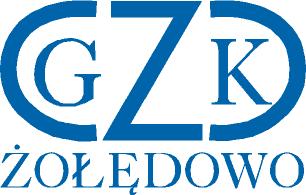 Żołędowo, dnia 12.04.2021 r.Informacja z otwarcia ofertBudowa sieci wodociągowej i kanalizacji sanitarnej w miejscowości Osielsko gm. Osielsko.GZK.271.2.2021Lp.WykonawcaCena1.Hydrotechnika Krzysztof Pyszka, Złotów 77-400, Święta   139
NIP: 5581551097Część A: 235.776,68 złCzęść B: 105.662,71 złCzęść C: 113.811,53 zł2.Część A: 430.853,45 złCzęść B: 191.723,95 złCzęść C: 165.708,50 zł3.Przedsiębiorstwo Robót Inżynieryjno-Sanitarnych "INŻBUD" Andrzej i Robert Kortas sp.j.NIP: 5542895622Część A: 224.400,77 złCzęść B: 79.366,89 złCzęść C: 76.557,45 zł4.WIMAR SPÓŁKA Z OGRANICZONĄ ODPOWIEDZIALNOŚCIĄ
Koronowo 86-010,Nadrzeczna   24
NIP: 9670644141Część A: 236.581,70 złCzęść B: 88.105,00 złCzęść C: 98.406,89 zł5.Zakład Robót Instalacyjno - Inżynieryjnych Hydropex spółka z ograniczoną odpowiedzialnością spółka komandytowa77-400 ZLOTÓW, Ul. Sosnowa 6NIP 7671706535Część A: 288.250,50 złCzęść B: 106.333,50 złCzęść C: 221.400,00 zł